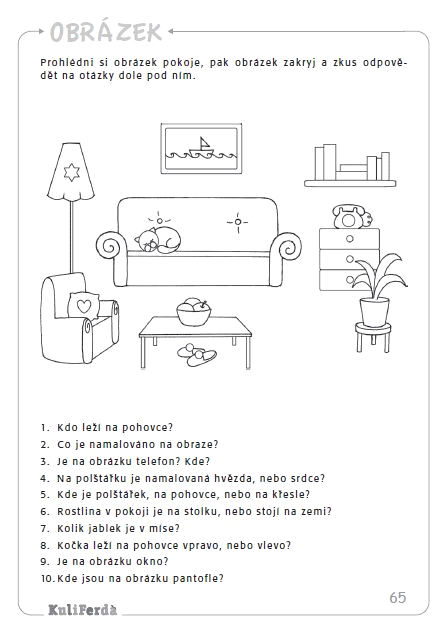 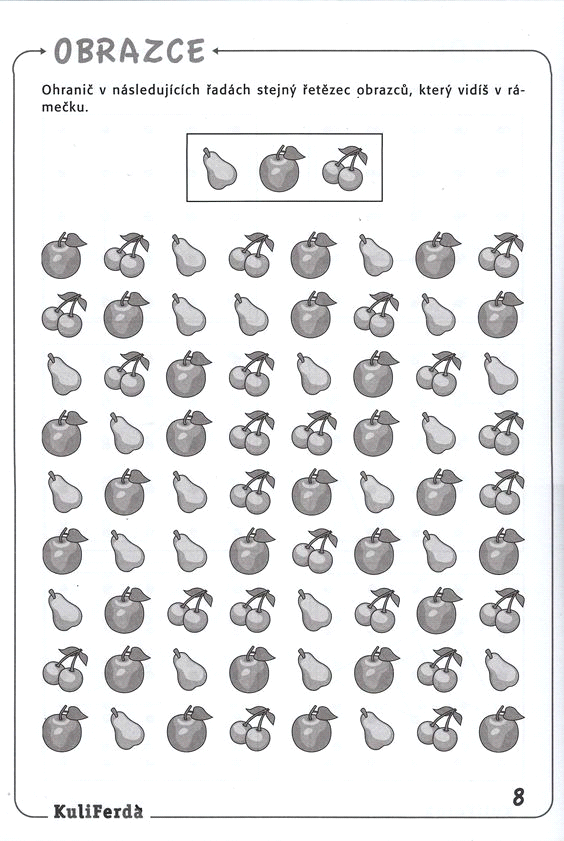 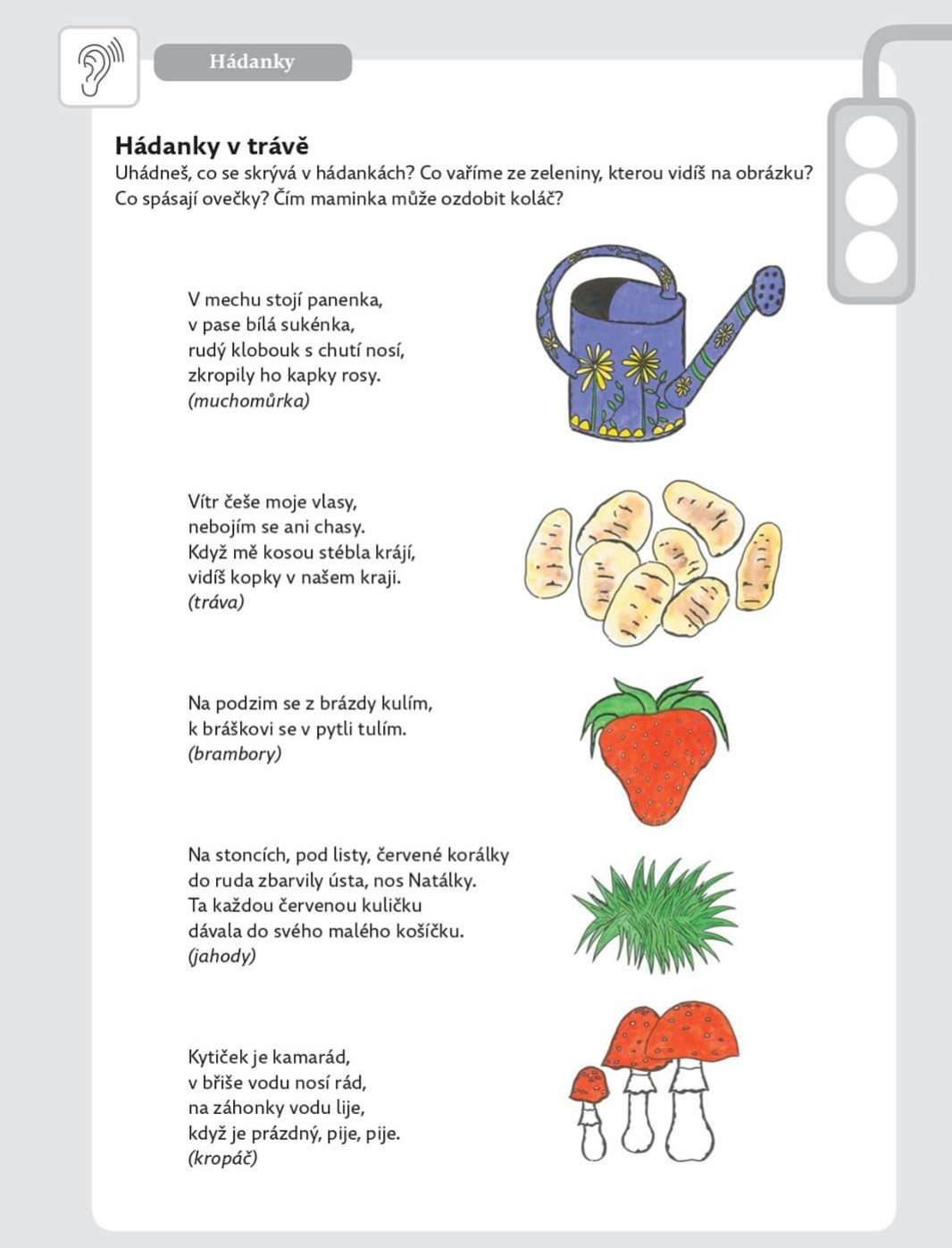 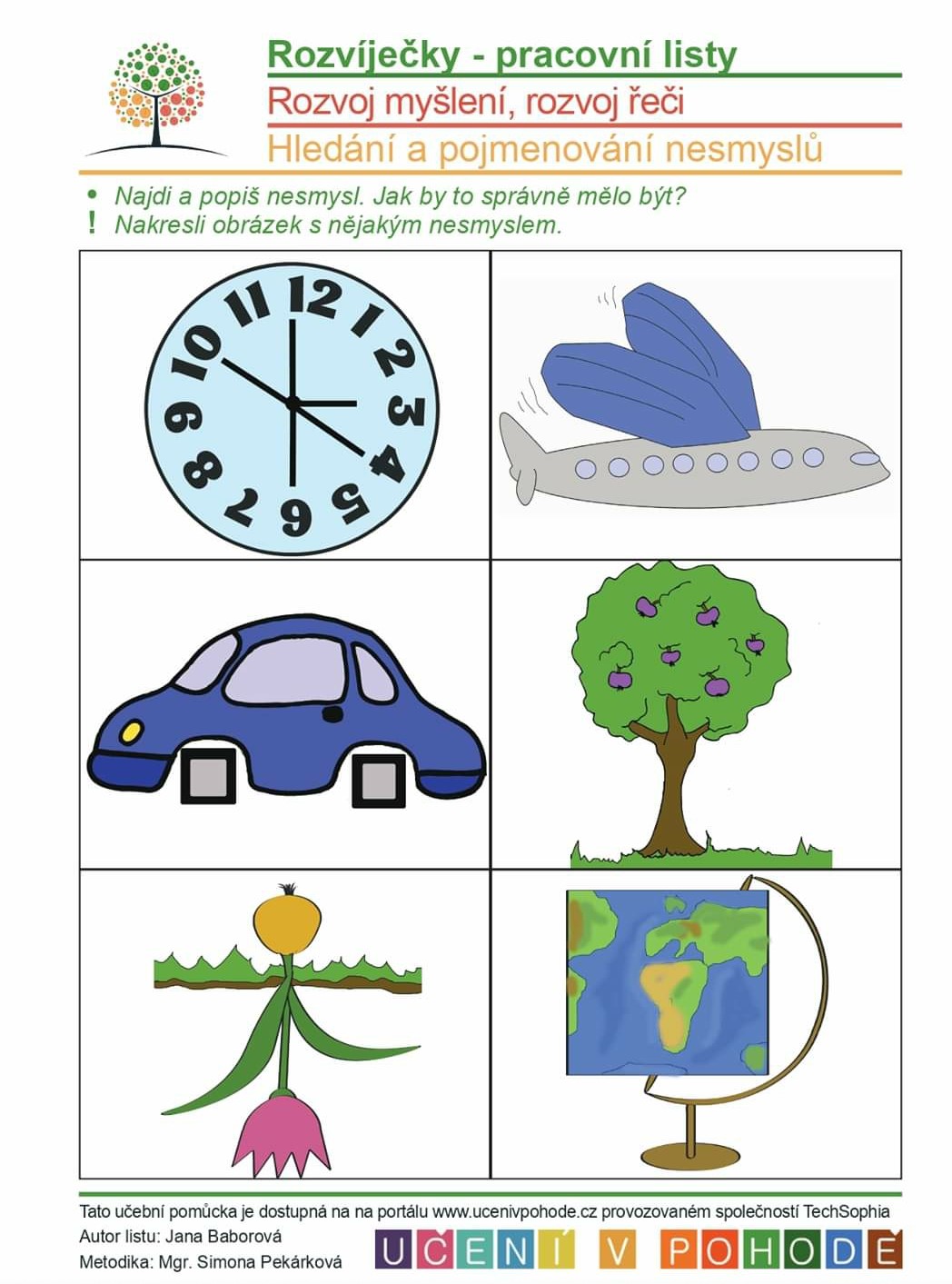 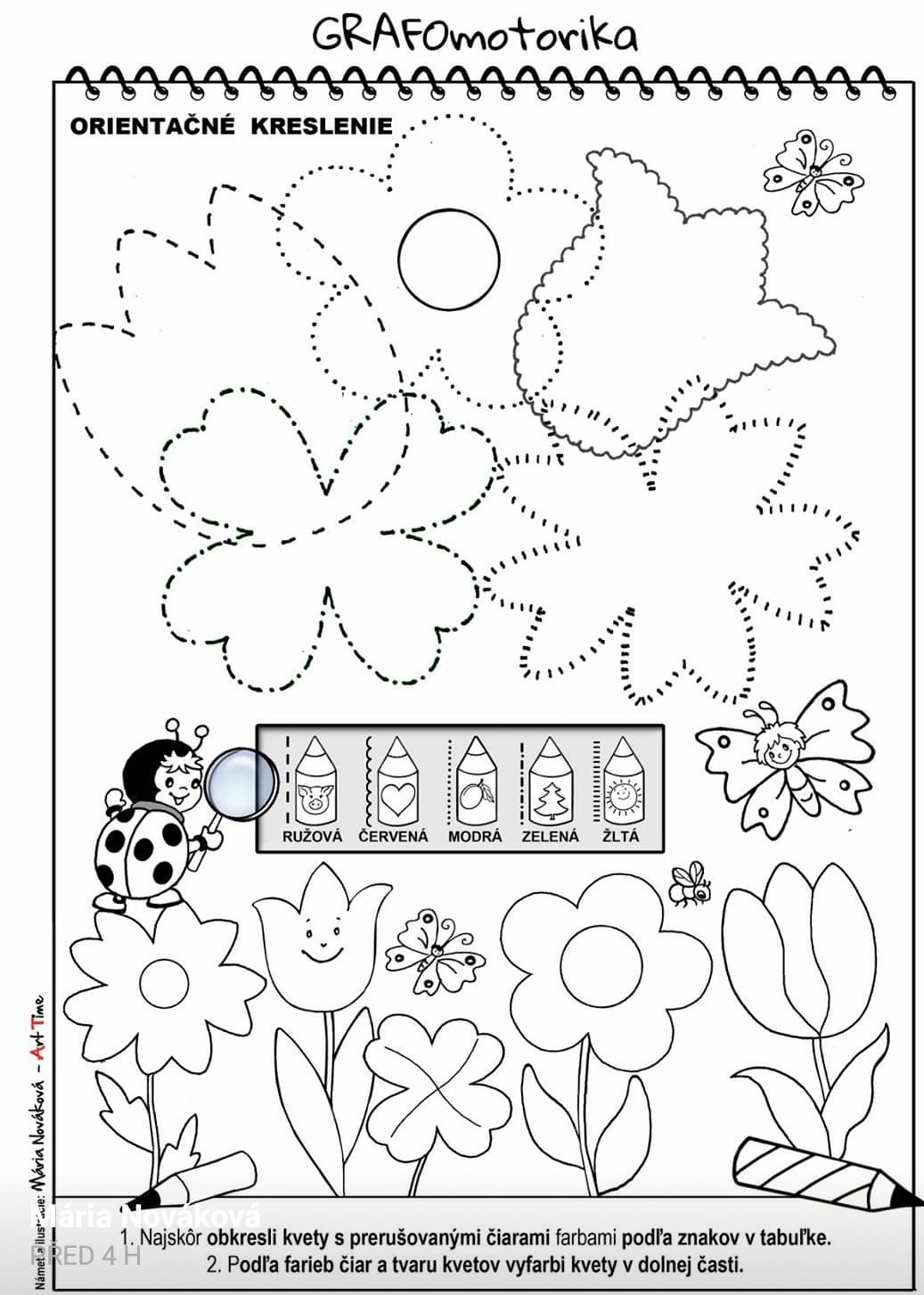 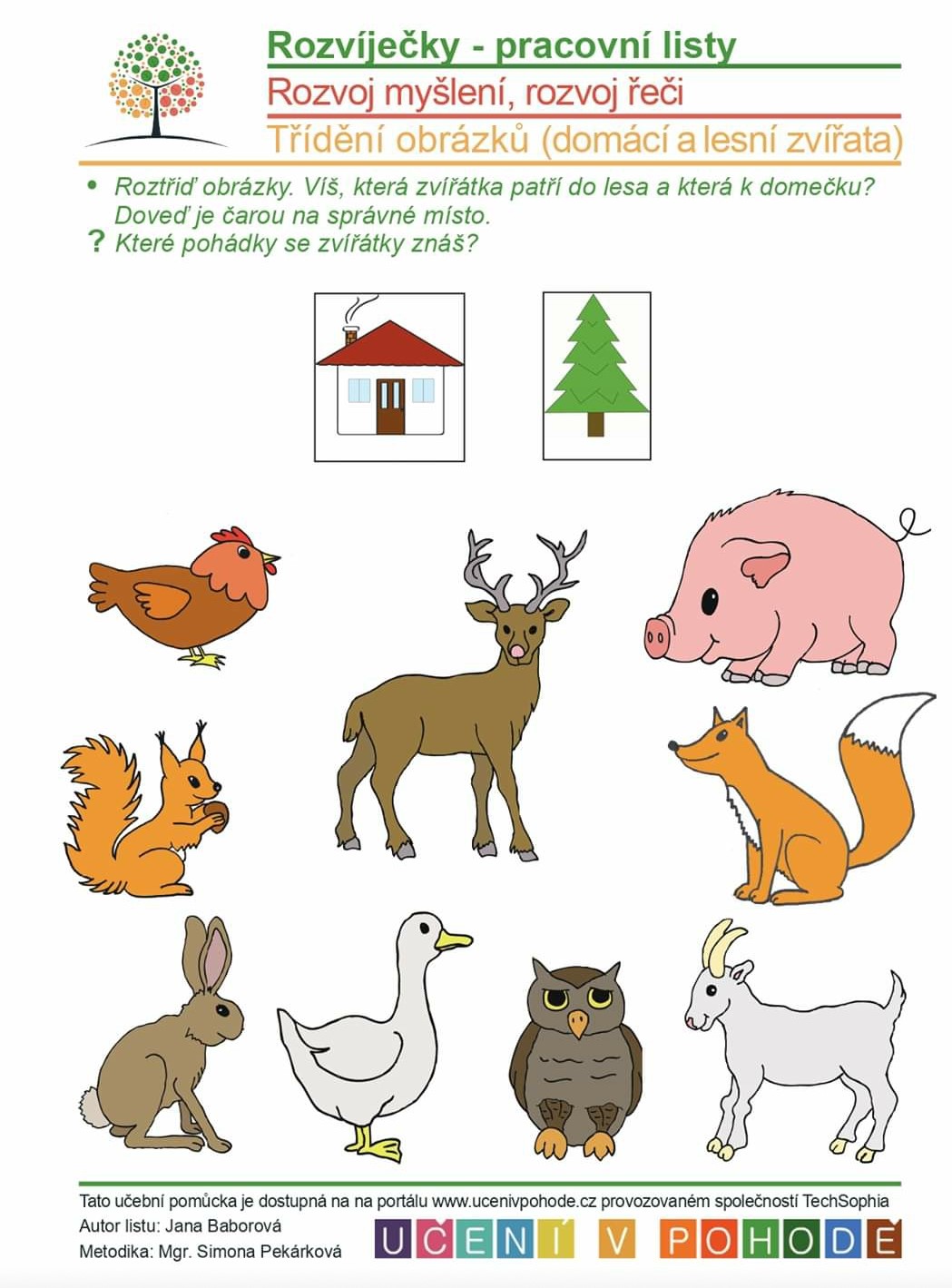 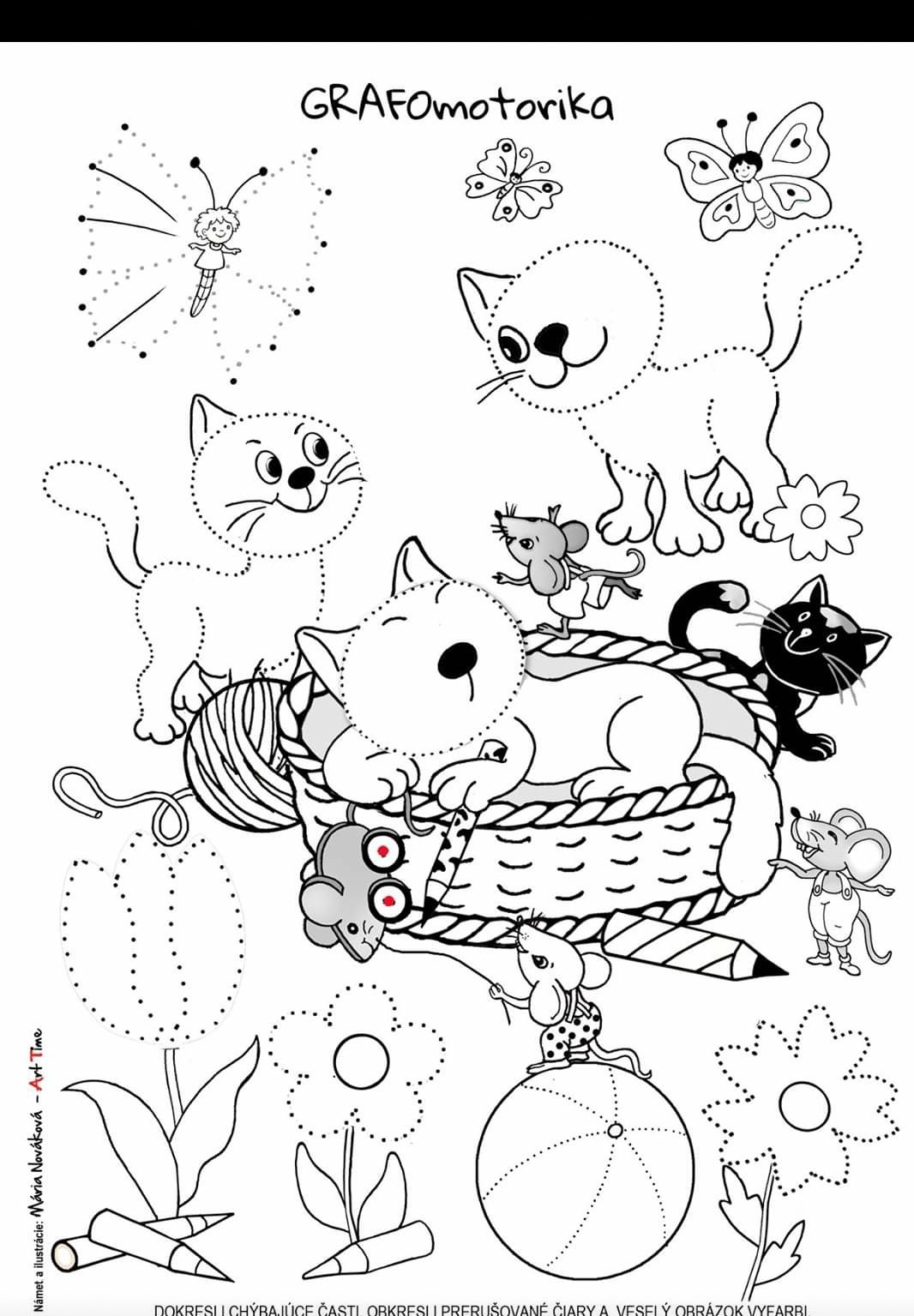 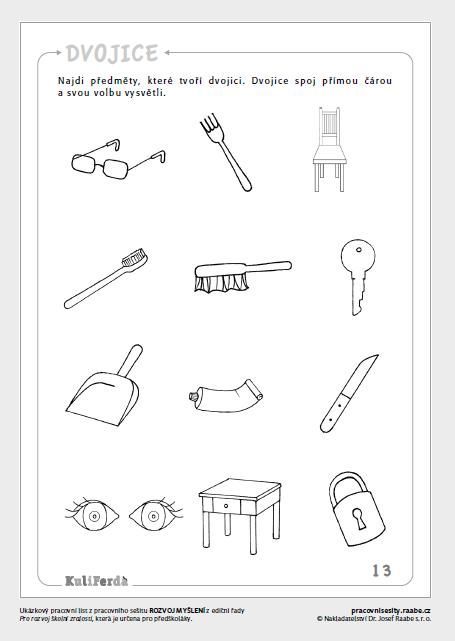 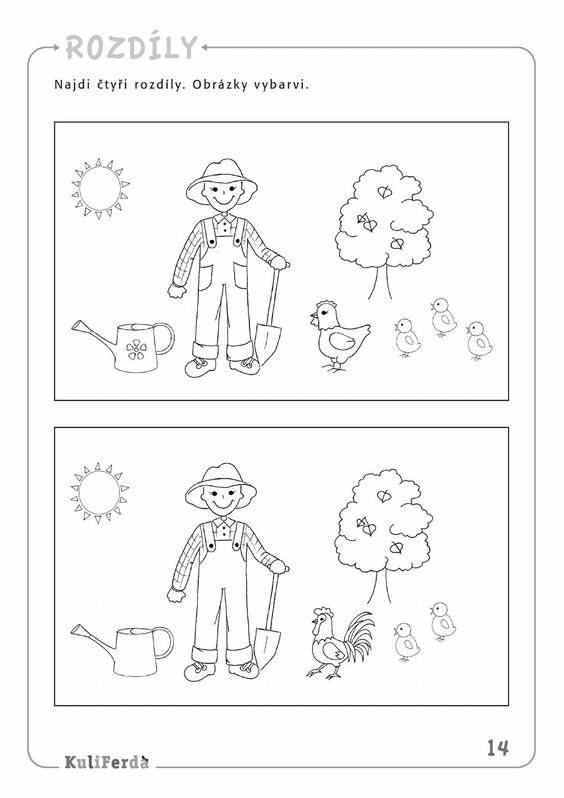 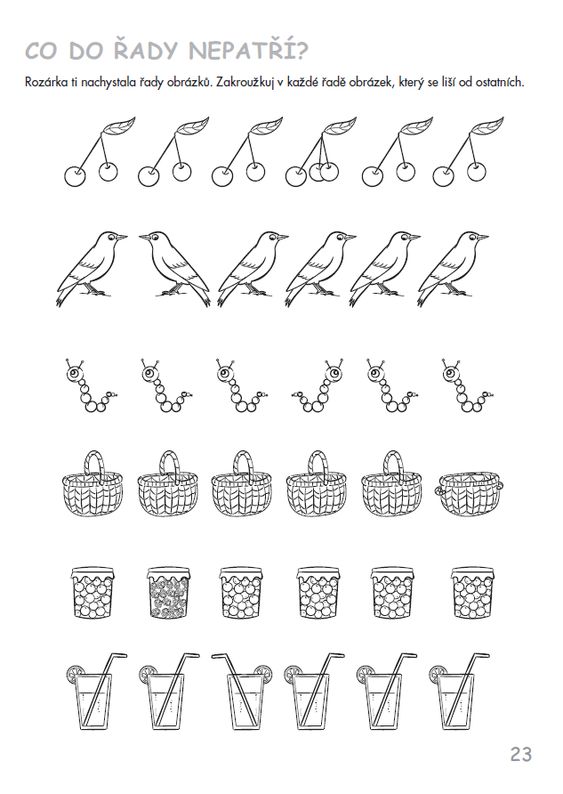 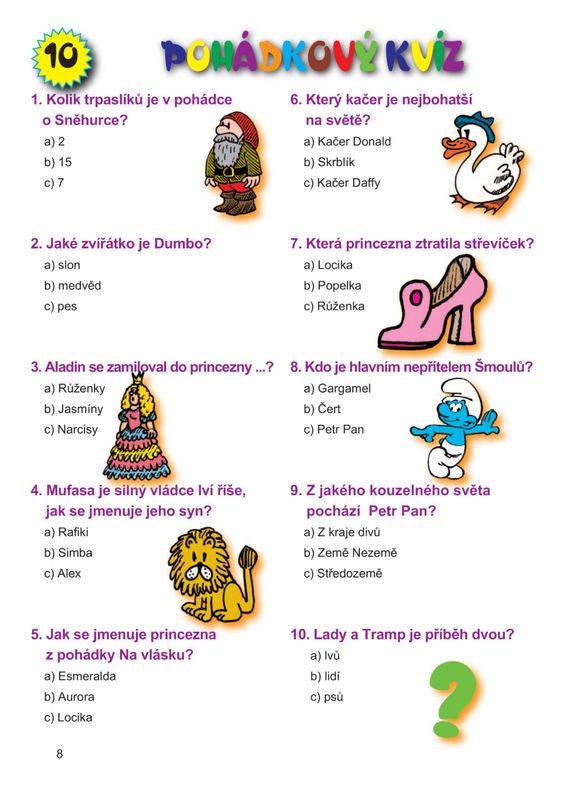 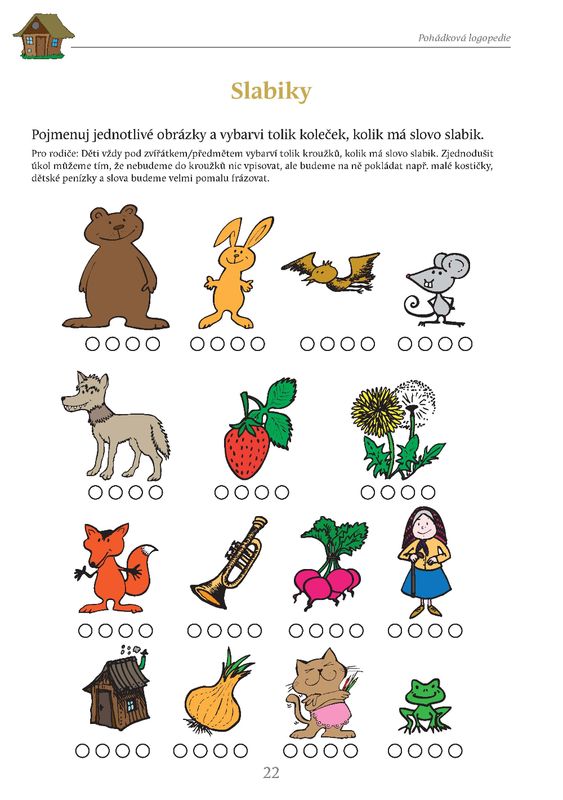 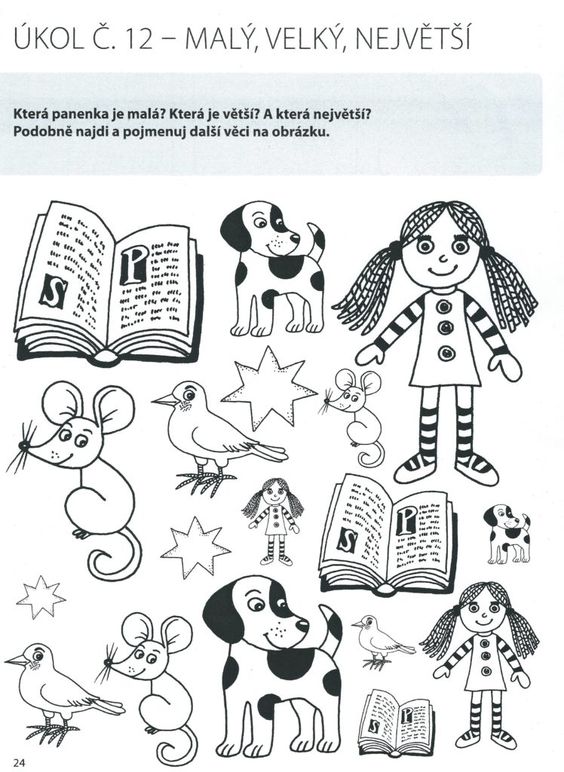 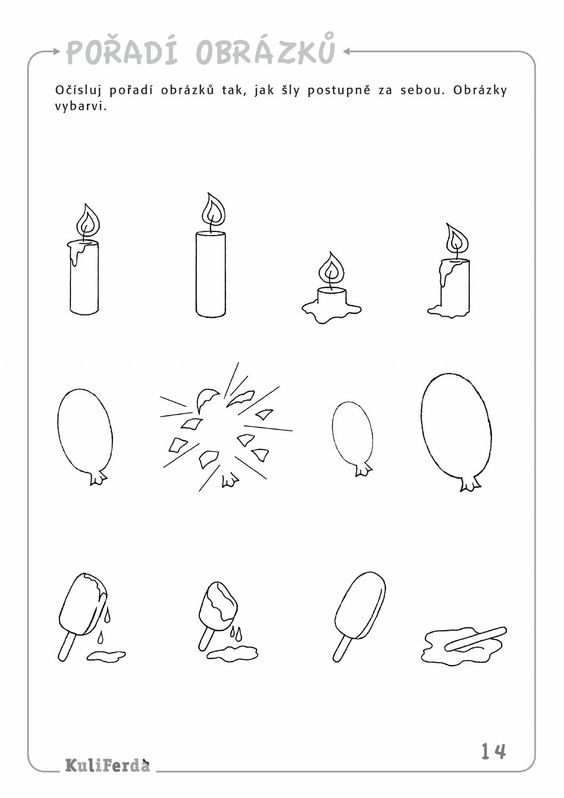 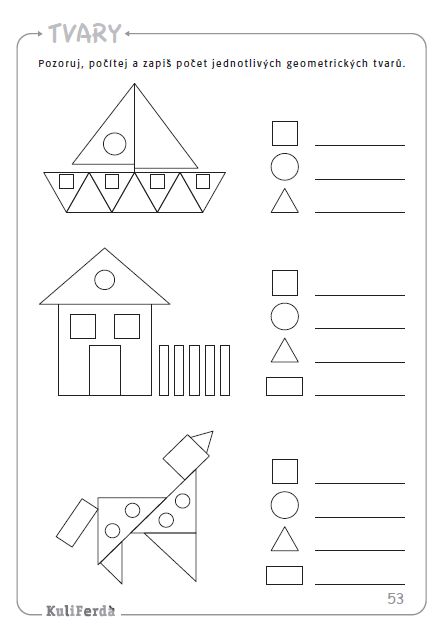 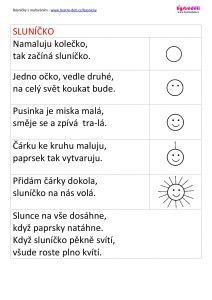 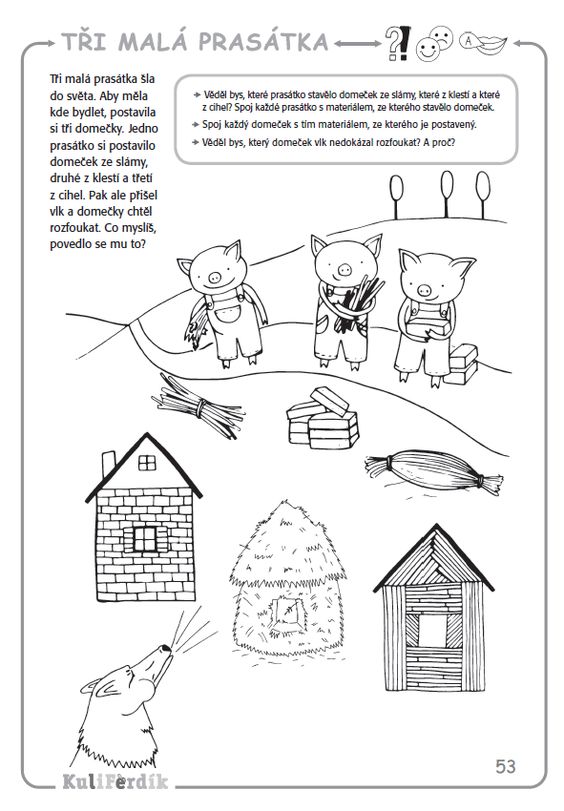 VÝTVARNÉ NÁPADYOBTISKY VIDLIČKY 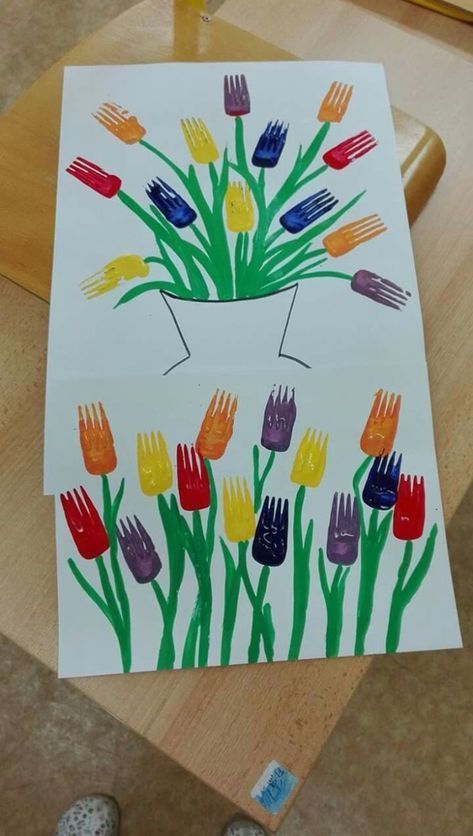 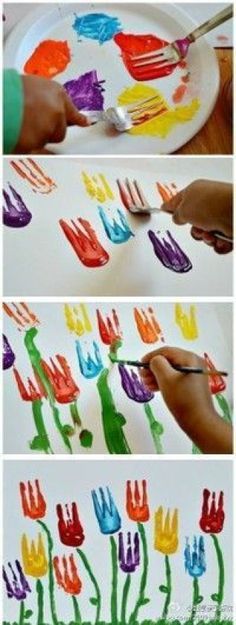 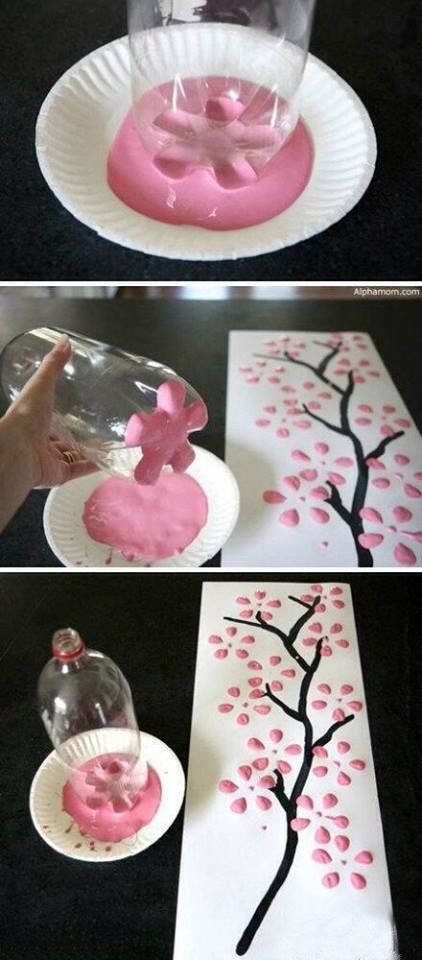 CVIČENÍ JÓGA https://www.youtube.com/watch?v=Or2EklKxSMs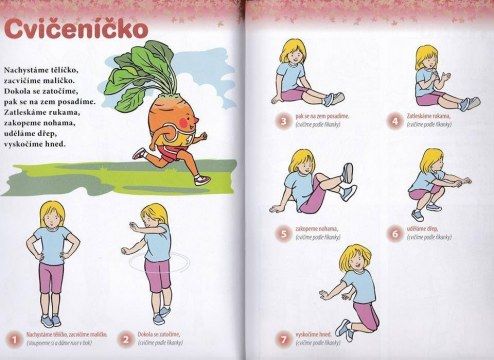 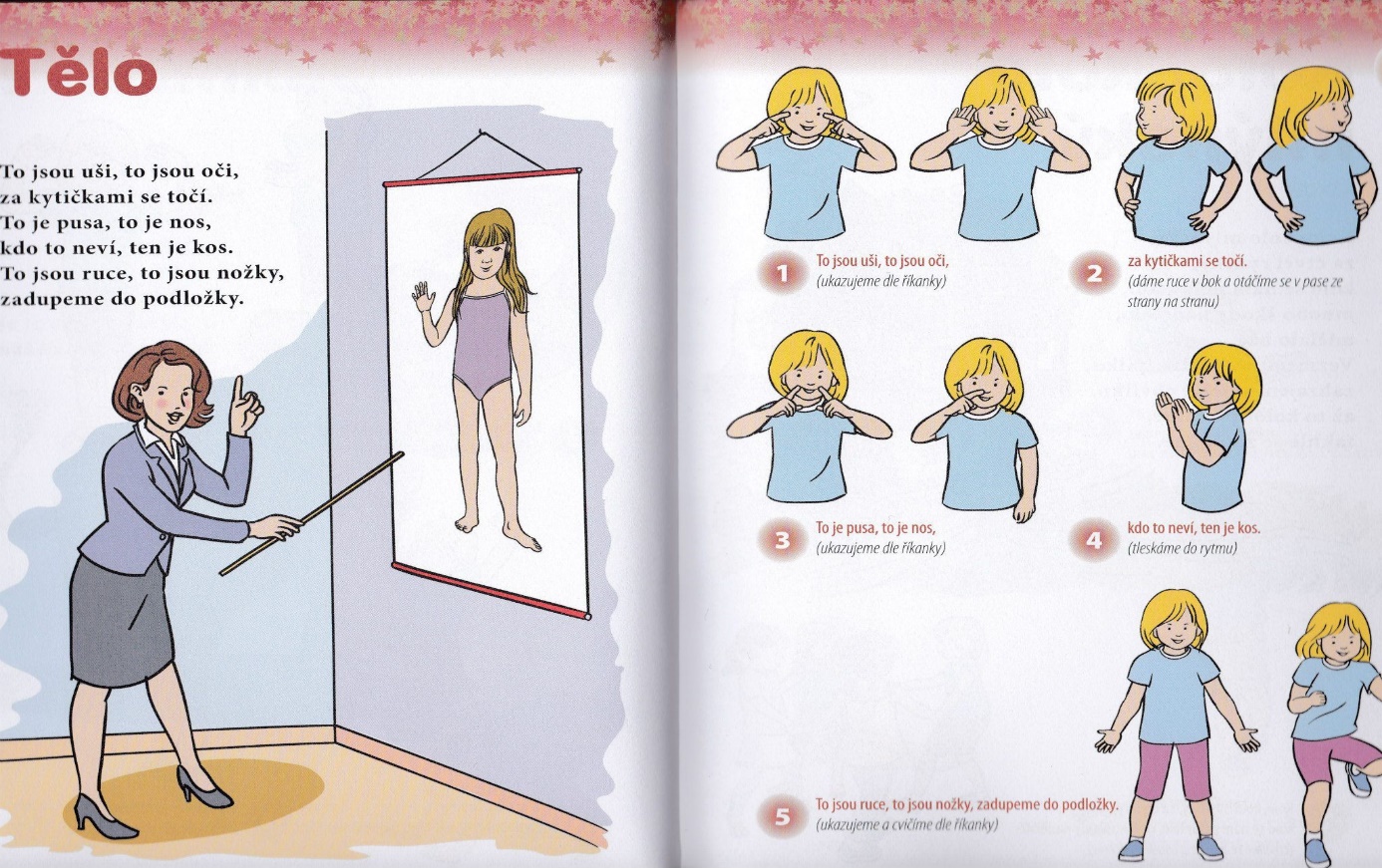 POKUS S VODOU https://www.youtube.com/watch?v=CFgS-kKdwAw